EMDR Meta-Analyses and Systematic Reviews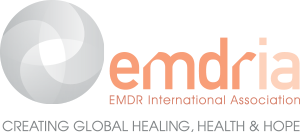 Adams, R., Ohlsen, S., & Wood, E. (2020). Eye movement desensitization and reprocessing (EMDR) for the treatment of psychosis: A systematic review. European Journal of Psychotraumatology, 11(1): 1711349. Open access: https://doi.org/10.1080/20008198.2019.1711349 (PSYCHOSIS)Adler-Tapia, R., & Settle, C. (2009). Evidence of the efficacy of EMDR with children and adolescents in individual psychotherapy: A review of the research published in peer-reviewed journals. Journal of EMDR Practice and Research, 3(4), 232-247. Open access: https://doi.org/10.1891/1933-3196.3.4.232  (CHILDREN, ADOLESCENTS, PTSD)Alshahrani, K. M., Johnson, J., Prudenzi, A., & O’Connor, D. B. (2022). The effectiveness of psychological interventions for reducing PTSD and psychological distress in first responders: A systematic review and meta-analysis. PLOS ONE, 17(8): e0272732. Open Access: https://doi.org/10.1371/journal.pone.0272732 (FIRST RESPONDERS)Baas, M. A., van Pampus, M. G., Braam, L., Stramrood, C. A., & de Jongh, A. (2020). The effects of PTSD treatment during pregnancy: Systematic review and case study. European Journal of Psychotraumatology, 11(1), 1762310. Open access: https://doi.org/10.1080/20008198.2020.1762310 (PERINATAL ISSUES, PREGNANCY, PTSD)Bahji, A., Di Nota, P. M., Groll, D., Carleton, R. N., & Anderson, G. S. (2022). Psychological interventions for post-traumatic stress injuries among public safety personnel: A systematic review and meta-analysis. BMC Systematic Review, 11, 255. Open access: https://doi.org/10.1186/s13643-022-02112-1 (FIRST RESPONDERS)Balbo, M., Zaccagnino, M., Cussino, M., & Civilotti, C. (2017). Eye movement desensitization and reprocessing (EMDR) and eating disorders: A systematic review. Clinical Neuropsychiatry, 14(5), 321-329. Open access: https://www.clinicalneuropsychiatry.org/clinical-neuropsychiatry-volume-14-issue-5-october-2017/ (EATING DISORDERS)Balkin, R. S., Lenz, A. S., Russo, G. M., Powell, B. W., & Gregory, H. M. (2021). Effectiveness of EMDR for decreasing symptoms of over-arousal: A meta-analysis. Journal of Counseling & Development, 100(2), 115-122. https://doi.org/10.1002/jcad.12418 Barron, I., Bourgaize, C., Lempertz, D., Swinden, C., & Darker-Smith, S. (2019). Eye movement desensitization reprocessing for children with posttraumatic stress disorder: A systematic narrative review. Journal of EMDR Practice and Research, 13(4), 270-283. Open access: http://dx.doi.org/10.1891/1933-3196.13.4.270  (CHILDREN, ADOLESCENTS, PTSD)Bennet, R. S., Denne, M., McGuire, R., & Hiller, R. M. (2020). A systematic review of controlled trials for PTSD in maltreated children and adolescents. Child Maltreatment 26(3), 325-343. https://doi.org/10.1177/1077559520961176 (CHILDREN, ADOLESCENTS, PTSD)Bisson, J. I., Roberts, N. P., Andrew, M., Cooper, R., & Lewis, C. (2013). Psychological therapies for chronic post-traumatic stress disorder (PTSD) in adults. Cochrane Database of Systematic Reviews, Issue 12, Article no CD003388. doi:10.1002/14651858.CD003388.pub4. Retrieved from: https://www.cochrane.org/CD003388/DEPRESSN_psychological-therapies-chronic-post-traumatic-stress-disorder-ptsd-adults (PTSD)Boccia, M., Piccardi, L., Cordellieri, P., Guariglia, C., & Giannini, A. M. (2015). EMDR therapy for PTSD after motor vehicle accidents: Meta-analytic evidence for specific treatment. Frontiers in Human Neuroscience, 00213. Open access: https://doi.org/10.3389/fnhum.2015.00213 (MOTOR VEHICLE ACCIDENTS, PTSD)Bogolyubova, O. & Lovakov, A. (2022). What do we know about EMDR therapy research? A bibliometric analysis. Journal of EMDR Practice and Research, 16(2), 76-91. http://dx.doi.org/10.1891/EMDR-2021-0008 Bradley, R., Greene, J., Russ, E., Dutra, L., & Westen, D. (2005). A multidimensional meta-analysis of psychotherapy for PTSD. American Journal of Psychiatry, 162, 214-227. Open access: https://doi.org/10.1176/appi.ajp.162.2.214 (PTSD)Byrne, G. (2020). A systematic review of treatment interventions for individuals with intellectual disability and trauma symptoms: A review of the recent literature. Trauma, Violence, and Abuse, 23(2), 541-554. https://doi.org/10.1177/1524838020960219 (IDD)Carletto, S., Malandrone, F., Berchialla, P., Oliva, F., Colombi, N., Hase, M., Hofmann, A., & Ostacoli, L. (2021). Eye movement desensitization and reprocessing for depression: A systematic review and meta-analysis. European Journal of Psychotraumatology, 12, 1894736. Open access: https://doi.org/10.1080/20008198.2021.1894736 (DEPRESSION)Carletto, S., Ostacoli, L., Colombi, N., Calorio, L., Oliva, F., Fernandez, I., & Hofmann, A. (2017). EMDR for depression: A systematic review of controlled studies. Clinical Neuropsychiatry, 14(5), 306-312. Open access: https://www.clinicalneuropsychiatry.org/clinical-neuropsychiatry-volume-14-issue-5-october-2017/ (DEPRESSION)Castelli Gattinara, P., & Pallini, S. (2017). The use of EMDR with refugees and asylum seekers: A review of research studies. Clinical Neuropsychiatry, 14(5), 341-344. Open access: https://www.clinicalneuropsychiatry.org/clinical-neuropsychiatry-volume-14-issue-5-october-2017/ (REFUGEE)Chen, L., Zhang, G., Hu, M., & Liang, X. (2015). Eye movement desensitization and reprocessing versus cognitive-behavioral therapy for adult posttraumatic stress disorder: Systematic review and meta-analysis. The Journal of Nervous and Mental Disease, 203(5), 443-451. http://doi.org/10.1097/NMD.0000000000000306 (PTSD, CBT)Chen, R., Hung, K. W., Tsai, J. C., Chu, H., Chung, M. H., Chen, S. R., Liao, Y. M., Ou, K. L., Chang, Y. C., & Chou, K. R. (2014). Efficacy of eye-movement desensitization and reprocessing for patients with posttraumatic-stress disorder: A meta-analysis of randomized controlled trials. PloS one, 9(9), e103676. Open access: https://doi.org/10.1371/journal.pone.0103676. (PTSD)Chen R., Gillespie A., Zhao Y., Xi Y., Ren Y., McLean L. (2018). The efficacy of eye movement desensitization and reprocessing in children and adults who have experienced complex childhood trauma: A systematic review of randomized controlled trials. Frontiers in Psychology, 9, 534. Open access: https://doi.org/10.3389/fpsyg.2018.00534 (CHILDREN, ADOLESCENTS, ADULTS, PTSD)    Coventry, P. A., Meader, N., Melton, H., Temple, M., Dale, H., Wright, K., Cloitre, M., Karatzias, T., Bisson, J., Roberts, N. P., Brown, J. V. E., Barbui, C., Churchill, R., Lovell, K., McMillan, D., & Gilbody, S. (2020). Psychological and pharmacological interventions for posttraumatic stress disorder and comorbid mental health problems following complex traumatic events: Systematic review and component network meta-analysis. PLOS Medicine, 1003262. Open access: https://doi.org/10.1371/journal.pmed.1003262 (PTSD)Cuijpers, P., van Veen, S. C., Sijbrandij, M., Yoder, W., & Cristea, I. A. (2019). Eye movement desensitization and reprocessing for mental health problems: A systematic review and meta-analysis. Cognitive Behaviour Therapy, 49(3), 165-180. Open access: https://doi.org/10.1080/16506073.2019.1703801 (MENTAL HEALTH PROBLEMS)Davidson, P. R. & Parker, K. C. (2001). Eye movement desensitization and reprocessing (EMDR): A meta-analysis. Journal of Consulting and Clinical Psychology, 69, 305-316. http://dx.doi.org/10.1037/0022-006X.69.2.305 de Jongh, A., Resick, P. A., Zoellner, L. A., van Minnen, A., Lee, C. W., Monson, C. M., Foa, E. B., Wheeler, K., ten Broeke, E., Feeny, N., Rauch, S. A. M., Chard, K., Mueser, K. T., Sloan, D. M., van der Gaag, M., Rothbaum, B. O., Neuner, F., de Roos, C., Hehenkamp, L. M. J., Rosner, R., & Bicanic, I. A. E. (2016). Critical analysis of the current treatment guidelines for complex PTSD in adults. Depression and Anxiety, 33(5), 359-369. https://doi.org/10.1002/da.22469 (COMPLEX PTSD, ADULTS)Doherty, A., Benedetto, V., Harris, C., Boland, P., Christian, D. L., Hill, J., Bhutani, G., & Clegg, A. J. (2021). The effectiveness of psychological support interventions for those exposed to mass infectious disease outbreaks: A systematic review. BMC Psychiatry, 21, 592. Open access: https://doi.org/10.1186/s12888-021-03602-7 (MASS INFECTIOUS DISEASE)Dominguez, S. K., Matthijssen, S. J. M. A., & Lee, C. W. (2021). Trauma-focused treatments for depression. A systematic review and meta-analysis. PLoS one, 16(7), e0254778. Open access: 
https://doi.org/10.1371/journal.pone.0254778 Dorsey, S., McLaughlin, K. A., Kerns, S. U., Harrison, J. P., Lambert, H. K., Briggs, E. C., Cox, J. R., & Amaya-Jackson, L. (2017). Evidence base update for psychosocial treatments for children and adolescents exposed to traumatic events. Journal of Clinical Child & Adolescent Psychology, 46(3), 303-330. https://doi.org/10.1080/15374416.2016.1220309 Ehring, T., Welboren, R., Morina, N., Wicherts, J. M., Freitag, J., & Emmelkamp, P. M. G. (2014). Meta-analysis of psychological treatments for posttraumatic stress disorder in adult survivors of childhood abuse. Clinical Psychology Review, 34(8), 645-657. https://doi.org/10.1016/j.cpr.2014.10.004Faretta, E., & Leeds, A. (2017). EMDR therapy of panic disorder and agoraphobia: A review of the existing literature. Clinical Neuropsychiatry, 14(5), 330-340. Open access: https://www.clinicalneuropsychiatry.org/clinical-neuropsychiatry-volume-14-issue-5-october-2017/ (PHOBIA, PANIC DISORDER)Gillies, D., Maiocchi, L., Bhandari, A P., Taylor, F., Gray, C., & O’Brien, L. (2016). Psychological therapies for children and adolescents exposed to trauma. Cochrane Database of Systematic Reviews, 10, CD012371. Open access: https://doi.org/10.1002/14651858.CD012371 (CHILDREN, ADOLESCENTS, PTSD)Gillies, D., Taylor, F., Gray, C., O’Brien, L., & D’Abrew, N. (2013). Psychological therapies for the treatment of post-traumatic stress disorder in children and adolescents (Review). Evidence-Based Child Health: A Cochrane Review Journal, 8(3), 1004-1116. https://doi.org/10.1002/ebch.1916 (CHILDREN, ADOLESCENTS, PTSD)Grau, P. P., Kusch, M. M., Williams, M. T., Loyo, K. T., Zhang, X., Warner, R. C., & Wetterneck, C. T. (2021). A review of the inclusion of ethnoracial groups in empirically supported posttraumatic stress disorder treatment research. Psychological Trauma: Theory, Research, Practice, and Policy. https://doi.org/10.1037/tra0001108 (MULTICULTURAL, PTSD)Greenwald, R. (1994). Eye movement desensitization and reprocessing (EMDR): An overview. Journal of Contemporary Psychotherapy, 24(1), 15-34. https://doi.org/10.1007/BF02306581 Greyber, L., Dulmus, C., & Cristalli, M. (2012). Eye movement desensitization reprocessing, post traumatic stress disorder, and trauma: A review of randomized controlled trials with children and adolescents. Child and Adolescent Social Work Journal, 29(5), 409-425. https://doi.org/10.1007/s10560-012-0266-0 (CHILDREN, ADOLESCENTS, PTSD)Grubaugh, A. L., Brown, W. J., Wojtalik, J. A., Myers, U. S., & Mack, S. M. (2021). Meta-analysis of the treatment of posttraumatic stress disorder in adults with comorbid severe mental illness. The Journal of Clinical Psychiatry, 82(3), 20r13584. Open access: https://doi.org/10.4088/jcp.20r13584 (PTSD)Haerizadeh, M., Sumner, J. A., Birk, J. L., Gonzalez, C., Heyman-Kantor, R., Falzon, L., Gershengoren, L., Shapiro, P., & Kronish, I. M. (2019). Interventions for posttraumatic stress disorder symptoms induced by medical events: A systematic review. Journal of Psychosomatic Research, 129(1), 109908. https://doi.org/10.1016/j.jpsychores.2019.109908 (MEDICAL EVENTS, PTSD)Han, H-R., Miller, H. N., Nkimbeng, M., Budhathoki, C., Mikhael, T., Rivers, E., Gray, J., Trimble, K., Chow, S., & Wilson, P. (2021). Trauma informed interventions: A systematic review. PLOS One, 16(6), e0252747. https://doi.org/10.1371/journal.pone.0252747 (TRAUMA-INFORMED INTERVENTIONS)Ho, M. S. K., & Lee, C. W. (2012). Cognitive behaviour therapy versus eye movement desensitization and reprocessing for post-traumatic disorder – Is it all in the homework then? European Review of Applied Psychology/Revue Europeenne de Psychologie Appliquee, 62(4), 253-260. https://doi.org/10.1016/j.erap.2012.08.001 Hoeboer, C. M., De Kleine, R. A., Molendijk, M. L., Schoorl, M., Oprel, D. A. C., Mouthaan, J., Van der Does, W., & Van Minnen, A. (2020). Impact of dissociation on the effectiveness of psychotherapy for post-traumatic stress disorder: meta-analysis. British Journal of Psychotherapy Open, 6(3), E53. Open access: https://doi.org/10.1192/bjo.2020.30 (PTSD, DISSOCIATION)Hoffman, V., Middleton, J. C., Feltner, C., Gaynes, B. N., Weber, R. P., Bann, C., Viswanathan, M., Lohr, K. N., Phil, M., M. A., Baker, C., & Green, J. (2018). Psychological and pharmacological treatments for adults with posttraumatic stress disorder: A systematic review update. Comparative Effectiveness Review, Number 207. (Prepared by the RTI International-University of North Carolina at Chapel Hill Evidence—based Practice Center under Contract NO. 290-2015-00011-I for AHRQ and PCORI). AHRQ Publication No. 18-EHC011-EF. PCORE Publication No. 2018-SR-01. Rockville, MD: Agency for Healthcare Research and Quality. Open access: https://doi.org/10.23970/AHRQEPCCER207 (PTSD)Hoogsteder, L. M., ten Thije, L., Schippers, E. E., & Stams, G. J. J. M. (2021). A meta-analysis of the effectiveness of EMDR and TF-BT in reducing trauma symptoms and externalizing behavior problems in adolescents. International Journal of Offender therapy and Comparative Criminology, 66(6-7), 735-757. https://doi.org/10.1177/0306624X211010290Houben, S. T. L., Otgaar, H., Roelofs, J., Merckelbach, H., & Muris, P. (2020). The effects of eye movements and alternative dual tasks on the vividness and emotionality of negative autobiographical memories: A meta-analysis of laboratory studies. Journal of Experimental Psychopathology, 11(1), 204380872090774. Open access: https://doi.org/10.1177/2043808720907744 Jericho, B., Luo, A., & Berle, D. (2021). Trauma-focused psychotherapies for post-traumatic stress disorder: A systematic review and network meta-analysis. Acta Pscyhiatrica Scandinavica, 145(2), 132-155. Open Access: https://doi.org/10.1111/acps.13366 John-Baptiste Bastien, R., Jongsma, H. E., Kabadayi, M., & Billings, J. (2020). The effectiveness of psychological interventions for post-traumatic stress disorder in children, adolescents, and young adults: A systematic review and meta-analysis. Psychological Medicine, 50(10), 1598-1612. https://doi.org/10.1017/S, 500033291720002007 (CHILDREN, ADOLESCENTS, PTSD)Kaptan, S. K., Dursun, B. O., Knowles, M., Husain, N., & Varese, F. (2021). Group EMDR interventions in adults and children: A systematic review of randomised and non-randomised trials. Clinical Psychology & Psychotherapy, 28(4), 784-806. https://doi.org/10.1002/cpp.2549 (GROUP EMDR, ADULTS, CHILDREN)Karatzias, T., Murphy, P., Cloitre, M., Bisson, J., Roberts, N., Shevlin, M., Hyland, P., Maercker, A., Ben-Ezra, M., Coventry, P., Mason-Roberts, S., Bradley, A., & Hutton, P. (2019). Psychological interventions for ICD-11 complex PTSD symptoms: Systematic review and meta-analysis. Psychological Medicine, 49(11), 1761-1775.  https://doi.org/10.1017/S0033291719000436 (COMPLEX PTSD)Khan, A. M., Dar, S., Ahmed, R., Bachu, R., Adnan, M., & Kotapati, V. P. (2018). Cognitive behavioral therapy versus eye movement desensitization and reprocessing in patients with post-traumatic stress disorder: Systematic review and meta-analysis of randomized clinical trials. Cureus, 10(9). Open access: http://dx.doi.org/10.7759/cureus.3250 (PTSD)Kip, A., Priebe, S., Holling, H., & Morina, N. (2020). Psychological interventions for posttraumatic stress disorder and depression in refugees: A meta-analysis of randomized controlled trials. Clinical Psychology & Psychotherapy, 1-15. Open access: https://doi.org/10.1002/cpp.2446 (PTSD, REFUGEES)Kitchiner, N. J., Lewis, C., Roberts, N. P., & Bisson, J. I. (2019). Active duty and ex-serving military personnel with post-traumatic stress disorder treated with psychological therapies: Systematic review and meta-analysis. European Journal of Psychotraumatology, 10(1):1684226. Open access: https://doi.org/10.1080/20008198.2019.1684226 (PTSD, MILITARY)Korn, D. L. (2009). EMDR and the treatment of complex PTSD: A review. Journal of EMDR Practice and Research, 3(4), 264-278. Open access: https://doi.org/10.1891/1933-3196.3.4.264 (COMPLEX PTSD)Landin-Romero, R., Moreno-Alcazar, A., Pagani, M., & Amann, B. L. (2018). How does eye movement desensitization and reprocessing therapy work? A systematic review on suggested mechanisms of action. Frontiers in Psychology, 9. Open access: http://dx.doi.org/10.3389/fpsyg.2018.01395 Lee, C. W. & Cuijpers, P. (2013). A meta-analysis of the contribution of eye movements in processing emotional memories. Journal of Behavior Therapy & Experimental Psychiatry, 44(2), 231-239. https://doi.org/10.1016/j.jbtep.2012.11.001Lee, C., Gavriel, H., & Richards, J. (1996). Eye movement desensitisation: Past research, complexities, and future directions. Australian Psychologist, 31(3), 168-173. https://www.tandfonline.com/doi/abs/10.1080/00050069608260202 Lee, E., Faber, J., & Bowles, K. (2021). A review of trauma specific treatments (TSTs) for post-traumatic stress disorder (PTSD). Clinical Social Work Journal, 50, 147-159. https://doi.org/10.1007/s10615-021-00816-w (PTSD, TST)Lewis, C., Roberts, N. P., Andrew, M., Starling, E., & Bisson, J. I. (2020). Psychological therapies for post-traumatic stress disorder in adults: Systematic review and meta-analysis. European Journal of Psychotraumatology, 11, 1729633. Open access: https://doi.org/10.1080/20008198.2020.1729633 (PTSD)Lewis, C., Roberts, N. P., Gibson, S., & Bisson, J. I. (2020). Dropout from psychological therapies for post-traumatic stress disorder (PTSD) in adults: Systematic review and meta-analysis. European Journal of Psychotraumatology, 11(1), 1709709. Open access: https://doi.org/10.1080/20008198.2019.1709709 (PTSD)Lewey, J. H., Smith, C. L., Burcham, B., Saunders, N. L., Elfallal, D., & O’Toole, S. K.  (2018). Comparing the effectiveness of EMDR and TF-CBT for children and adolescents: A meta-analysis.  Journal of Child & Adolescent Trauma, 11(4), 457-472. https://doi.org/10.1007/s40653-018-0212-1 (CHILDREN, ADOLECENT)Loewenthal, K. M. (2022). Religious change and post-traumatic growth following EMDR trauma therapy. Mental Health, Religion & Culture, 25(3), 380-387. https://doi.org/10.1080/13674676.2021.2016668  (POST TRAUMATIC GROWTH)Lohr, J. M., Kleinknecht, R. A., Tolin, D. F., & Barrett, R. H. (1995). The empirical status of the clinical application of eye movement desensitization and reprocessing. Journal of Behavior Therapy and Experimental Psychiatry, 26(4), 285-302. https://doi.org/10.1016/0005-7916(95)00041-0Luyten, T. R., van Rompaey, V., van de Heyning, P., van Looveren, N., Jacquemin, L., Cardon, E., Declau, F., Fransen, E., de Bodt, M., & Gilles, A. (2020). EMDR in the treatment of chronic subjective tinnitus: A systematic review. Journal of EMDR Practice and Research, 14(3). Open access: http://dx.doi.org/10.1891/EMDR-D-20-00005  (TINNITUS)Macgowan, M. J., Naseh, M., & Rafieifar, M. (2022). Eye movement and reprocessing to reduce post-traumatic stress disorder and related symptoms among forcibly displaced people: A systematic review and meta-analysis. Research on Social Work Practice, 32(8), 863-877. https://doi.org/10.1177%2F10497315221082223 (PTSD, REFUGEE)Maddock, A., Blair, C., Ean, N., & Best, P. (2021). Psychological and social interventions for mental health issues and disorders in Southeast Asia: A systematic review. International Journal of Mental Health Systems, 15, 56. Open access: https://doi.org/10.1186/s13033-021-00482-y (MENTAL HEALTH ISSUES)Maglione, M. A., Chen, C., Bialas, A., Motala, A., Chang, J., Akinniranye, O., & Hempel, S. (2021). Combat and operational stress control interventions and PTSD: A systematic review and meta-analysis. Military Medicine, usab310. https://doi.org/10.1093/milmed/usab310 (PTSD, MILITARY)Malejko, K., Abler, B., Plener, P., & Straub, J. (2017). Neural correlates of psychotherapeutic treatment of PTSD: A systematic literature review. Frontiers in Psychiatry, 8, 85. Open access: https://doi.org/10.3389/fpsyt.2017.00085 (PTSD, NEUROBIOLOGY)Malik, N., Facer-Irwin, E., Dickson, H., Bird, A., & MacManus, D. (2021). The effectiveness of trauma-focused interventions in prison settings: A systematic review and meta-analysis. Trauma, Violence, and Abuse. OnlineFirst. https://doi.org/10.1177/15248380211043890 (PRISON)Manthey, A., Sierk, A., Brakemeier, E-L., Walter, H., & Daniels, J. K. (2021). Does trauma-focused psychotherapy change the brain? A systematic review of neural correlates of therapeutic gains in PTSD. European Journal of Psychotraumatology, 12(1), 1929025. Open access: https://doi.org/10.1080/20008198.2021.1929025 (PTSD, NEUROBIOLOGY)Manzoni, M., Fernandez, I., Bertella, S., Tizzoni, F., Gazzola, E., Molteni, M., & Nobile, M. (2021). Eye movement desensitization and reprocessing: The state of the art of efficacy in children and adolescent with post-traumatic stress disorder. Journal of Affective Disorders, 282(1), 340-347. Open access: https://doi.org/10.1016/j.jad.2020.12.088 (CHILDREN, PTSD)Mavranezouli, I., Megnin-Viggars, O., Daly, C., Dias, S., Welton, N. J., Stockton, S., Bhutani, G., Grey, N., Leach, J., Greenberg, N., Katona, C., El-Leithy, S., & Pilling, S. (2020). Psychological treatments for post-traumatic stress disorder in adults: A network meta-analysis. Psychological Medicine, 50(4), 542-555. https://doi.org/10.1017/S0033291720000070 (PTSD)Maxfield, L., & Hyer, L. A. (2002). The relationship between efficacy and methodology in studies investigating EMDR treatment of PTSD. Journal of Clinical Psychology, 58, 23-41. https://doi.org/10.1002/jclp.1127 (PTSD)Mertens, G., Lund, M., & Engelhard, I. M. (2021). The effectiveness of dual-task interventions for modulating emotional memories in the laboratory: A meta-analysis. Acta Psychologica, 220, 103424. Open access: https://doi.org/10.1016/j.actpsy.2021.103424 Michael, T., Schanz, C. G., Mattheus, H. K., Issler, T., Frommberger, Y., Kollner, V., & Equit M. (2019). Do adjuvant interventions improve treatment outcome in adult patients with posttraumatic stress disorder receiving trauma-focused psychotherapy? A systematic review. European Journal of Psyschotraumatology, 10(1): 1634938. Open access: https://doi.org/10.1080/20008198.2019.1634938 (ADJUNCT EMDR, PTSD)Moreno-Alcázar, A., Treen, D., Valiente-Gómez, A., Sio-Eroles, A., Pérez, V., Amann, B. L., & Radua, J. (2017). Efficacy of eye movement desensitization and reprocessing in children and adolescent with post-traumatic stress disorder: A meta-analysis of randomized controlled trials. Frontiers in Psychology 8:1750. Open access: https://doi.org/10.3389/fpsyg.2017.01750 (CHILDREN, ADOLESCENT, PTSD)Morris, H., Hatzikiriakidis, K., Savaglio, M., Dwyer, J., Lewis, C., Miller, R., & Skouteris, H. (2022). Eye movement desensitization and reprocessing for the treatment and early intervention of trauma among first responders: A systematic review. Journal of Traumatic Stress, 35(3), 778-790. https://doi.org/10.1002/jts.22792 (FIRST RESPONDERS)Oosterbann, V., Covers, M. L. V., Bicanic, I. A. E., Huntjens, R. J. C., & de Jongh, A. (2019). Do early interventions prevent PTSD? A systematic review and meta-analysis of the safety and efficacy of early interventions after sexual assault. European Journal of Psychotraumatology, 10(1). Open access: https://doi.org/10.1080/20008198.2019.1682932 (PTSD, EARLY INTERVENTIONS, SEXUAL ASSAULT)Opheim, E., Andersen, P. N., Jakobsen, M., Aasen, B., & Kvaal, K. (2019). Poor quality in systematic reviews on PTSD and EMDR – an examination of search methodology and reporting. Frontiers in Psychology, 10, 1558. Open access: https://doi.org/10.3389/fpsyg.2019.01558 (PTSD)Perlini, C., Donisi, V., Rossetti, M. F., Moltrasio, C., Bellani, M., & Brambilla, P. (2020). The potential role of EMDR on trauma in affective disorders: A narrative review. Journal of Affective Disorders, 269(15), 1-11. https://doi.org/10.1016/j.jad.2020.03.001 (DEPRESSION, PTSD)Phillips, R., Pinto, C., McSherry, P., & Maguire, T. (2022). EMDR therapy for posttraumatic stress disorder symptoms in adult inpatient mental health settings: A systematic review. Journal of EMDR Practice and Research, 16(1), 4-24. http://dx.doi.org/10.1891/EMDR-D-21-00022 (INPATIENT, PTSD)Pierce, Z. P. & Black, J. M. (2021). The neurophysiology behind trauma-focused therapy modalities used to treat post-traumatic stress disorder across the life course: A systematic review. Trauma, Violence, and Abuse, OnlineFirst. https://doi.org/10.1177/15248380211048446 (PTSD, NEUROBIOLOGY)Portigliatti Pomeri, A., La Salvia, A., Carletto, S., Oliva, F., & Ostacoli, L. (2021). EMDR in cancer patients: A systematic review. Frontiers in Psychology, 590204. Open access: https://doi.org/10.3389/fpsyg.2020.590204  (CANCER)Reynolds, S., Wilson, C., Austin, J., & Hooper, L. (2012). Effects of psychotherapy for anxiety in children and adolescents: A meta-analytic review. Clinical Psychology Review, 32(4), 251-262. https://doi.org/10.1016/j.cpr.2012.01.005 (CHILDREN, ADOLESCENT, ANXIETY)Robbins, I. (1995). Treatments for post-traumatic stress disorder. Current Opinion in Psychiatry, 8(3), 172-175. https://journals.lww.com/co-psychiatry/toc/1995/05000  (PTSD)Roberts, N. P., Kitchiner, N. J., Kenardy, J., Robertson, L., Lewis, C., & Bisson, J. I. (2019). Multiple session early psychological interventions for the prevention of post-traumatic stress disorder. Cochrane Database of Systematic Reviews. Open access: https://doi.org/10.1002/14651858.CD006869.pub3 (EARLY INTERVENTION, PTSD)Rodenburg, R., Benjamin, A., de Roos, C., Meijer, A. M., & Stams, G. J. (2009). Efficacy of EMDR in children: A meta-analysis. Clinical Psychology Review, 29, 599-606. https://doi.org/10.1016/j.cpr.2009.06.008 (CHILDREN)Sambucini, D., Aceto, P., Begotaraj, E., & Lai, C. (2020). Efficacy of psychological interventions on depression anxiety and somatization in migrants: A meta-analysis. Journal of Immigrant and Minority Health, 22, 1329-1346. Open access: https://doi.org/10.1007/s10903-020-01055-w (DEPRESSION, ANXIETY, MIGRANTS)Scelles, C., & Carlo Bulnes, L. (2021). EMDR as a treatment option for conditions other than PTSD: A systematic review. Frontiers in Psychology: Psychology for Clinical Settings, 644369. Open access: https://doi.org/10.3389/fpsyg.2021.644369 Sciarrino, N. A., Warnecke, A. J., & Teng, E. J. (2020). A systematic review of intensive empirically supported treatments for posttraumatic stress disorder. Journal of Traumatic Stress, 33(4), 443-454. https://doi.org/10.1002/jts.22556 (PTSD)Seidler, G. H., & Wagner, F. E. (2006). Comparing the efficacy of EMDR and trauma-focused cognitive-behavioral therapy in the treatment of PTSD: A meta-analytic study. Psychological Medicine, 36(11), 1515-1522. https://doi.org/10.1017/S0033291706007963 (PTSD)Sepehry, A. A., Lam, K., Sheppard, M., Guirguis-Younger, M., & Maglio, A-S. (2021). EMDR for depression: A meta-analysis and systematic review. Journal of EMDR Practice & Research, 15(1), 2-17. Open access: http://dx.doi.org/10.1891/EMDR-D-20-00038  (DEPRESSION)Shapiro, F. (1996a). Errors of context and review of eye movement desensitization and reprocessing research. Journal of Behavior Therapy & Experimental Psychiatry, 27(3), 313-317. https://doi.org/10.1016/S0005-7916(96)00035-3Shapiro, F. (1996b). Eye movement desensitization and reprocessing (EMDR): Evaluation of controlled PTSD research. Journal of Behavior Therapy & Experimental Psychiatry, 27(3), 209-218. https://doi.org/10.1016/S0005-7916(96)00029-8 (PTSD)Shapiro, F. (2014). The role of Eye Movement Desensitization and Reprocessing (EMDR) therapy in medicine: Addressing the psychological and physical symptoms stemming from adverse life experiences. The Permanente Journal 18(1), 71-77. Open access: http://dx.doi.org/10.7812/TPP/13-098 (KAISER, MEDICAL IMPLICATIONS, ACES)Shipley, G., Wilde, S., & Hudson, M. (2021). What do clients say about their experiences of eye movement desensitisation and reprocessing therapy? A systematic review of the literature. European Journal of Trauma & Dissociation, 6(2). Open access: https://doi.org/10.1016/j.ejtd.2021.100226 Shorey, S., Downe, S., Chua, J. Y. X., Byrne, S. O., Fobelets, M., & Lalor, J. G. (2021). Effectiveness of psychological interventions to improve the mental well-being of parents who have experienced traumatic childbirth: A systematic review and meta-analysis. Trauma, Violence, & Abuse, Online. https://doi.org/10.1177%2F15248380211060808 (PERINATAL)Shuya, Y., Shan, Y., Zhong, S., Miao, H., Luo, Y., Ran, H., & Jia, Y. (2021). The effectiveness of eye movement desensitization and reprocessing toward adults with major depressive disorder: A meta-analysis of randomized controlled trials. Frontiers in Psychiatry: Psychological Therapist, 700458. Open access: https://doi.org/10.3389/fpsyt.2021.700458 (DEPRESSION)Smith, A. N., Laugharne, R., Oak, K., & Shankar, R. (2021). Eye movement desensitization and reprocessing therapy for people with intellectual disability in the treatment of emotional trauma and post traumatic stress disorder: A scoping review. Journal of Mental Health Research in Intellectual Disabilities, 14(3), 237-284. https://doi.org/10.1080/19315864.2021.1929596 (IDD, PTSD)Staton, A., Wilde, S., & Dawson, D. L. (2022). The effectiveness of EMDR for medically unexplained symptoms: A systematic literature review. Journal of EMDR Practice & Research, 16(4), 170-201. http://dx.doi.org/10.1891/EMDR-2022-0017 (MUS)Susanty, E., Sijbrandij, M., van Dijk, W., Srisayekti, W., de Vries, R., & Huizink, A. C. (2022). The effects of psychological interventions on neurocognitive functioning in posttraumatic stress disorder: A systematic review. European Journal of Psychotraumatology, 13(1), 2071527. Open access: https://doi.org/10.1080/20008198.2022.2071527 (PTSD)Taylor Miller, P. G., Sinclair, M., Gillen, P., McCullough, J. E. M., Miller, P. W., Farrell, D. P., Slater, P. F., Shapiro, E., & Klaus, P. (2021). Early psychological interventions for prevention and treatment of post-traumatic stress disorder (PTSD) and post-traumatic stress symptoms in post-partum women: A systematic review and meta-analysis. PLOS One, 16(11): e0258170. Open access: https://doi.org/10.1371/journal.pone.0258170  (PTSD, EARLY INTERVENTIONS, PERINATAL)Tefft, A. J., & Jordan, I. R. (2016). Eye movement desensitization reprocessing as treatment for chronic pain syndromes: A literature review. Journal of the American Psychiatric Nurses Association, 22(3), 1-23. https://doi.org/10.1177/1078390316642519 (CHRONIC PAIN, MEDICAL IMPLICATIONS)Tesarz, J., Leisner, S., Gerhardt, A., Janke, S., Seidler, G. H., Eich, W., & Hartmann, M. (2014). Effects of eye movement desensitization and reprocessing (EMDR) treatment in chronic pain patients: A systematic review. Pain Medicine, 15(2), 247-263. Open access: https://doi.org/10.1111/pme.12303 (CHRONIC PAIN, MEDICAL IMPLICATIONS)Turrini, G., Purgato, M., Acarturk, C., Anttila, M., Au, T., Ballette, F., Bird, M., Carswell, K., Churchill, R., Cuijpers, P., Hall, L. J., Hansen, L. J., Kosters, M., Lantta, M., Nose, M., Ostuzzi, G., Sijbrandij, F., Tedeschi, F., Valimaki, M., Wancata, J., White, R., van Ommeren, M., & Barbui, C. (2019). Efficacy and acceptability of psychosocial interventions in asylum seekers and refugees: Systematic review and meta-analysis. Epidemiology and Psychiatric Sciences, 28(4), 376-388. Open access:  https://doi.org/10.1017/S2045796019000027 (REFUGEE)Turrini, G., Tedeschi, F., Cuijpers, P., Del Giovane, C., Kip, A., Morina, N., Nose, M., Ostuzzi, G., Purgato, M., Ricciardi, C., Sijbrandij, M., Tol, W., & Barbui, C. (2021). A network meta-analysis of psychosocial interventions for refugees and asylum seekers with PTSD. BMJ Global Health, 6(6), e005029. Open access: http://dx.doi.org/10.1136/bmjgh-2021-005029 (REFUGEE, PTSD)Uphoff, E., Robertson, L., Cabieses, B., Villalon, F. J., Purgato, M., Churchill, R., & Barbui, C. (2020). An overview of systematic reviews on mental health promotion, prevention, and treatment of common mental disorders for refugees, asylum seekers, and internally displaced persons. Cochran Database of Systematic Reviews, Issue 9. Open access: https://doi.org/10.1002/14651858.CD013458.pub2  (REFUGEE)Valiente-Gomez, A., Moreno-Alcazar, A., Treen, D., Cedron, C., Colom, F., Perez, V., & Amann, B. L. (2017). EMDR beyond PTSD: A systematic literature review. Frontiers in Psychology, 8, 1668. Open access: https://doi.org/10.3389/fpsyg.2017.01668  (PTSD)van Rood, Y. R., & de Roos, C. (2009). EMDR in the treatment of medically unexplained symptoms: A systematic review. Journal of EMDR Practice and Research, 3(4), 248-263. Open access: https://doi.org/10.1891/1933-3196.3.4.248 (MUS)Verardo, A. R., & Cioccolanti, E. (2017). Traumatic experiences and EMDR in childhood and adolescence. A review of the scientific literature on efficacy studies. Clinical Neuropsychiatry, 14(5), 313-320. Open access: https://www.clinicalneuropsychiatry.org/clinical-neuropsychiatry-volume-14-issue-5-october-2017/ (CHILDREN, ADOLESCENTS, PTSD)Watts, B. V., Schnurr, P. P., Mayo, L., Young-Xu, Y., Weeks, W. B., & Friedman, M. J. (2013). Meta-analysis of the efficacy of treatments for posttraumatic stress disorder. Journal of Clinical Psychiatry, 74(6), e541-e550.  https://doi.org/10.4088/JCP.12r08225 (PTSD)Wilson, G., Farrell, D., Barron, I., Hutchins, J., Whybrow, D., & Kiernan, M. D. (2018). The use of eye-movement desensitization reprocessing (EMDR) therapy in treating post-traumatic stress disorder – A systematic narrative review. Frontiers in Psychology, 923. Open access: https://doi.org/10.3389/fpsyg.2018.00923 (PTSD)Wolitzky-Taylor, K. B., Horowitz, J. D., Powers, M. B., & Telch, M. J. (2008). Psychological approaches in the treatment of specific phobias: A meta-analysis. Clinical Psychology Review, 28(6), 1021-1037. Open access: https://doi.org/10.1016/j.cpr.2008.02.007 (PHOBIA)Xiang, Y., Cipriani, A., Teng, T., Del Giovane, C., Zhang, Y., Weisz, J. R., Li, X., Cuijpers, P., Liu, X., Barth, J., Jiang, Y., Cohen, D., Fan, L., Gillies, D., Du, K., Ravindran, A. V., Zhou, X., & Xie, P. (2021). Comparative efficacy and acceptability of psychotherapies for post-traumatic stress disorder in children and adolescents: A systematic review and network meta-analysis. Evidence-Based Mental Health, 24, 153-160. Open access: http://dx.doi.org/10.1136/ebmental-2021-300346 (CHILDREN, ADOLESCENT, PTSD)Yan, S., Shan, Y., Zhong, S., Miao, H., Luo, Y., Ran, H., & Jia, Y. (2021). The effectiveness of eye movement desensitization and reprocessing toward adults with major depressive disorder: A meta-analysis of randomized controlled trials. Frontiers in Psychiatry, 700458. Open access: https://doi.org/10.3389/fpsyt.2021.700458 (DEPRESSION)Yunitri, N., Kao, C-C., Chu, H., Voss, J., Chiu, H-L., Liu, D., Shen, S-T. H., Chang, P-C., Kang, X. L., & Chour, K-R. (2020). The effectiveness of eye movement desensitization and reprocessing toward anxiety disorder: A meta-analysis of randomized controlled trials. Journal of Psychiatric Research, 123, 102-113. https://doi.org/10.1016/j.jpsychires.2020.01.005 (ANXIETY)Dissertations:Hammond, M. (2022). Client and clinician experiences of eye movement desensitization and reprocessing (EMDR) therapy. [DClinPsych Theses, University College Cork]. Open access: https://creativecommons.org/licenses/by-nc-nd/4.0/ 